Technicien qualité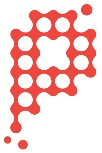 Ceci est la version courte du profil de compétences. La version complète est disponible sur le site de www.plasticompetences.caTâchesSous-tâchesSous-tâchesSous-tâchesSous-tâches1. Effectuer certains contrôles sur la matière première 1.1 Préparer son travail1.2 Déterminer les critères de classement et de qualité de la matière première à utiliser1.3 Échantillonner la matière première, le cas échéant, ou valider que la matière va à l’endroit approprié1.4 Inspecter la matière première1. Effectuer certains contrôles sur la matière première 1.5 Documenter les résultats et les mesures1.6 Nettoyer et entretenir son aire de travail2. S’assurer de la conformité des produits fabriqués2.1 Préparer son travail2.2 Effectuer les études/essais de faisabilité et de répétabilité pour les nouveaux produits2.3 Officialiser les départs en production des nouveaux produits par l’acceptation des premières pièces produites2.4 Mettre en place les mesures de contrôle exercées sur les produits tout au long du processus de fabrication2. S’assurer de la conformité des produits fabriqués2.5 Effectuer des contrôles avancés sur les pièces au cours de la fabrication et sur les produits finis en laboratoire2.6 S’assurer du maintien des résultats des mesures et essais à l’intérieur des normes      prescrites et les documenter2.7 Nettoyer et entretenir son aire de travail3. Gérer des situations de non-conformité et assurer la mise en place des actions correctives3.1 Prendre connaissance de la plainte (interne ou externe)3.2 S’assurer que les lots soient isolés (mise en quarantaine et s’assurer que le produit n’a pas quitté l’usine ou retracer ce qui a quitté l’usine) lorsque des produits nécessitent des contrôles ou des approbations supplémentaires3.3 Circonscrire le problème3.4 Analyser le problème et mettre en place les mesures correctives3. Gérer des situations de non-conformité et assurer la mise en place des actions correctives3.5 Assurer une assistance technique auprès des superviseurs et inspecteurs4.  Collaborer à l’élaboration des instructions de travail4.1 Collaborer à l’élaboration du plan de contrôle4.2 Collaborer à l’élaboration des instructions de travail sur les instruments utilisés et sur le contrôle dimensionnel4.3 Collaborer à l’élaboration des instructions de travail de manipulation du produit et du catalogue de défauts4.4 Collaborer à l’élaboration des instructions de travail de l’emballage